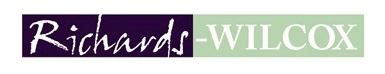 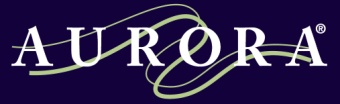 APPLICATIONFOREMPLOYMENTRWI Manufacturing Inc, Richards-Wilcox, Aurora Storage ProductsName (Please Print)RWI Manufacturing Inc. is an Equal Opportunity Employer and will not discriminate among applicants on the basis of race, sex, creed, color, national origin, citizenship, age, marital status, handicap or veteran status.THIS APPLICATION BECOMES VOID AFTER SIXTY (60) DAYS UNLESS RENEWEDRWI Manufacturing Inc, 600 S Lake Street, Aurora IL 60506PLEASE PRINT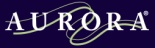 PLEASE READ CAREFULLY THE STATEMENT BELOWI understand that any employment with the Company is voluntarily entered into and, if employed. I may resign at any time for any reason. Similarly, the Company may terminate the employment relationship at any time for any reason.I authorize the investigation of all statements contained in this application and further authorize the Company to contact my past employers. My present employer   May   May Not Be Contacted. I certify that all statements and information are true, and acknowledge that any falsification of these facts is cause for separation from the Company’s service.I understand that any offer of employment made to me by the Company may be made contingent upon my taking a Drug Screening.RWI Manufacturing Inc is an Equal Opportunity Employer.OFFICE USE ONLY:Date Terminated _________________________________    Rehire __________________________________Reason ___________________________________________________________________________________VOLUNTARY APPLICANT DATA SHEETApplicants at RWI Manufacturing Inc. are considered for all positions, and employees are treated during employment without regards to race, color, religion, sex, national origin, age (40+), marital status or veteran status or disability. As a government contractor, we also comply with governmental regulations regarding affirmative action.In order for us to comply with certain record keeping requirements, we ask that you fill out this document. This information is used solely for governmental reporting and will be kept in a confidential file separate from your application for employment.PLEASE PRINT CLEARLYPersonal InformationReferral Source Advertisement          	 Friend           Relative           Employment Agency           Walk In Other      Affirmative Action InformationGovernment agencies require periodic reports on the gender and ethnicity of applicants. This data is for analysis and affirmative action only. Submission of information is voluntary.Gender:	 Male	 FemaleEthnic Group:	 White		 Black		 Hispanic  American Indian/Alaskan Native		 Asian/Pacific IslanderDefinitions: White-(Not of Hispanic origin) All persons having origins in any of the original peoples of Europe, North Africa or the Middle East.Black-(Not of Hispanic origin) All persons having origins in any of the Black racial groups of Africa.Hispanic- All persons of Mexican, Puerto Rican, Cuban, or South American, or other Spanish culture or origin, regardless of race.American Indian or Alaskan Native- All persons having origins in any of the original peoples of North America, and who maintain cultural identification through tribal affiliation or community recognition.Asian of Pacific Islander-All persons having origins in any of the original peoples of the Far East, Southeast Asia, the Indian Subcontinent, or the Pacific Islands. This area includes, for example, China, India, Japan, Korea, the Philippine Islands and Soma. Last       First       Middle       GENERAL INFORMATIONGENERAL INFORMATIONGENERAL INFORMATIONGENERAL INFORMATIONGENERAL INFORMATIONGENERAL INFORMATIONGENERAL INFORMATIONGENERAL INFORMATIONGENERAL INFORMATIONGENERAL INFORMATIONGENERAL INFORMATIONNAME (FIRST-MIDDLE-LAST) NAME (FIRST-MIDDLE-LAST) NAME (FIRST-MIDDLE-LAST) NAME (FIRST-MIDDLE-LAST) TELEPHONEHOME        CELL        TELEPHONEHOME        CELL        TELEPHONEHOME        CELL        TELEPHONEHOME        CELL        TELEPHONEHOME        CELL        DATEDATEADDRESS                                                                           STREET & NO.ADDRESS                                                                           STREET & NO.ADDRESS                                                                           STREET & NO.ADDRESS                                                                           STREET & NO.ADDRESS                                                                           STREET & NO.ADDRESS                                                                           STREET & NO.ADDRESS                                                                           STREET & NO.NAME OF REFERRAL SOURCENAME OF REFERRAL SOURCENAME OF REFERRAL SOURCENAME OF REFERRAL SOURCECITYSTATESTATEZIP CODEZIP CODEZIP CODEZIP CODESOCIAL SECURITY NUMBERSOCIAL SECURITY NUMBERSOCIAL SECURITY NUMBERSOCIAL SECURITY NUMBERIs additional information relative to a different name                                                YES                NO                        necessary to check your work or education records?  If yes, explain.     Is additional information relative to a different name                                                YES                NO                        necessary to check your work or education records?  If yes, explain.     Is additional information relative to a different name                                                YES                NO                        necessary to check your work or education records?  If yes, explain.     Is additional information relative to a different name                                                YES                NO                        necessary to check your work or education records?  If yes, explain.     Is additional information relative to a different name                                                YES                NO                        necessary to check your work or education records?  If yes, explain.     Is additional information relative to a different name                                                YES                NO                        necessary to check your work or education records?  If yes, explain.     Is additional information relative to a different name                                                YES                NO                        necessary to check your work or education records?  If yes, explain.     DO YOU HAVE RELIABLE MEANS OF TRANSPORTATION?          YES               NODO YOU HAVE RELIABLE MEANS OF TRANSPORTATION?          YES               NODO YOU HAVE RELIABLE MEANS OF TRANSPORTATION?          YES               NODO YOU HAVE RELIABLE MEANS OF TRANSPORTATION?          YES               NOPOSITION APPLYING FORPOSITION APPLYING FORPOSITION APPLYING FORPOSITION APPLYING FORPOSITION APPLYING FORPOSITION APPLYING FORWAGES OR SALARY EXPECTED                             (PLEASE CHECK ONE)   $                                                         HOURLY       WEEKLY                                                                    MONTHLY   YEARLYWAGES OR SALARY EXPECTED                             (PLEASE CHECK ONE)   $                                                         HOURLY       WEEKLY                                                                    MONTHLY   YEARLYWAGES OR SALARY EXPECTED                             (PLEASE CHECK ONE)   $                                                         HOURLY       WEEKLY                                                                    MONTHLY   YEARLYWAGES OR SALARY EXPECTED                             (PLEASE CHECK ONE)   $                                                         HOURLY       WEEKLY                                                                    MONTHLY   YEARLYWAGES OR SALARY EXPECTED                             (PLEASE CHECK ONE)   $                                                         HOURLY       WEEKLY                                                                    MONTHLY   YEARLYARE YOU WILLING TO WORK OVERTIME WHEN REQUIRED?       YES                NO   IF NO, EXPLAIN.                                                                                  ARE YOU WILLING TO WORK OVERTIME WHEN REQUIRED?       YES                NO   IF NO, EXPLAIN.                                                                                  ARE YOU WILLING TO WORK OVERTIME WHEN REQUIRED?       YES                NO   IF NO, EXPLAIN.                                                                                  ARE YOU WILLING TO WORK OVERTIME WHEN REQUIRED?       YES                NO   IF NO, EXPLAIN.                                                                                  ARE YOU WILLING TO WORK OVERTIME WHEN REQUIRED?       YES                NO   IF NO, EXPLAIN.                                                                                  ARE YOU WILLING TO RELOCATE?          YES                NOARE YOU WILLING TO RELOCATE?          YES                NOARE YOU WILLING TO RELOCATE?          YES                NODATE AVAILABLE FOR EMPLOYEMENTDATE AVAILABLE FOR EMPLOYEMENTDATE AVAILABLE FOR EMPLOYEMENTARE ANY OF YOUR RELATIVES EMPLOYED BY THIS COMPANY?      IF YES, LIST NAMES AND RELATIONSHIP.           YES               NO ARE ANY OF YOUR RELATIVES EMPLOYED BY THIS COMPANY?      IF YES, LIST NAMES AND RELATIONSHIP.           YES               NO ARE ANY OF YOUR RELATIVES EMPLOYED BY THIS COMPANY?      IF YES, LIST NAMES AND RELATIONSHIP.           YES               NO ARE ANY OF YOUR RELATIVES EMPLOYED BY THIS COMPANY?      IF YES, LIST NAMES AND RELATIONSHIP.           YES               NO ARE ANY OF YOUR RELATIVES EMPLOYED BY THIS COMPANY?      IF YES, LIST NAMES AND RELATIONSHIP.           YES               NO ARE ANY OF YOUR RELATIVES EMPLOYED BY THIS COMPANY?      IF YES, LIST NAMES AND RELATIONSHIP.           YES               NO ARE ANY OF YOUR RELATIVES EMPLOYED BY THIS COMPANY?      IF YES, LIST NAMES AND RELATIONSHIP.           YES               NO ARE ANY OF YOUR RELATIVES EMPLOYED BY THIS COMPANY?      IF YES, LIST NAMES AND RELATIONSHIP.           YES               NO ARE ANY OF YOUR RELATIVES EMPLOYED BY THIS COMPANY?      IF YES, LIST NAMES AND RELATIONSHIP.           YES               NO ARE ANY OF YOUR RELATIVES EMPLOYED BY THIS COMPANY?      IF YES, LIST NAMES AND RELATIONSHIP.           YES               NO ARE ANY OF YOUR RELATIVES EMPLOYED BY THIS COMPANY?      IF YES, LIST NAMES AND RELATIONSHIP.           YES               NO ARE YOU AVAILABLE TO WORK         PART TIME                  FULL TIMEARE YOU AVAILABLE TO WORK         PART TIME                  FULL TIMEWERE YOU EVER EMPLOYED BY THIS COMPANY?             YES            NO            IF YES, WHERE?                                                                           WERE YOU EVER EMPLOYED BY THIS COMPANY?             YES            NO            IF YES, WHERE?                                                                           WERE YOU EVER EMPLOYED BY THIS COMPANY?             YES            NO            IF YES, WHERE?                                                                           WERE YOU EVER EMPLOYED BY THIS COMPANY?             YES            NO            IF YES, WHERE?                                                                           WERE YOU EVER EMPLOYED BY THIS COMPANY?             YES            NO            IF YES, WHERE?                                                                           WERE YOU EVER EMPLOYED BY THIS COMPANY?             YES            NO            IF YES, WHERE?                                                                           WERE YOU EVER EMPLOYED BY THIS COMPANY?             YES            NO            IF YES, WHERE?                                                                           WERE YOU EVER EMPLOYED BY THIS COMPANY?             YES            NO            IF YES, WHERE?                                                                           DATEWILLING TO WORK ANY SHIFT?   IF NO, EXPLAIN.                            YES                NOWILLING TO WORK ANY SHIFT?   IF NO, EXPLAIN.                            YES                NOWILLING TO WORK ANY SHIFT?   IF NO, EXPLAIN.                            YES                NOWILLING TO WORK ANY SHIFT?   IF NO, EXPLAIN.                            YES                NOWILLING TO WORK ANY SHIFT?   IF NO, EXPLAIN.                            YES                NOWILLING TO WORK ANY SHIFT?   IF NO, EXPLAIN.                            YES                NOWILLING TO WORK ANY SHIFT?   IF NO, EXPLAIN.                            YES                NOWILLING TO WORK ANY SHIFT?   IF NO, EXPLAIN.                            YES                NOWILLING TO WORK ANY SHIFT?   IF NO, EXPLAIN.                            YES                NOWILLING TO WORK ANY SHIFT?   IF NO, EXPLAIN.                            YES                NOWILLING TO WORK ANY SHIFT?   IF NO, EXPLAIN.                            YES                NOEDUCATION AND TRAININGEDUCATION AND TRAININGEDUCATION AND TRAININGEDUCATION AND TRAININGEDUCATION AND TRAININGEDUCATION AND TRAININGEDUCATION AND TRAININGEDUCATION AND TRAININGEDUCATION AND TRAININGEDUCATION AND TRAININGEDUCATION AND TRAININGEDUCATION AND TRAININGEDUCATION AND TRAININGEDUCATION AND TRAININGEDUCATION AND TRAININGEDUCATION AND TRAININGEDUCATION AND TRAININGEDUCATION AND TRAININGEDUCATION AND TRAININGNAME AND LOCATION OF HIGH SCHOOL, VOCATIONAL SCHOOL OR COLLEGE.NAME AND LOCATION OF HIGH SCHOOL, VOCATIONAL SCHOOL OR COLLEGE.NAME AND LOCATION OF HIGH SCHOOL, VOCATIONAL SCHOOL OR COLLEGE.NAME AND LOCATION OF HIGH SCHOOL, VOCATIONAL SCHOOL OR COLLEGE.NAME AND LOCATION OF HIGH SCHOOL, VOCATIONAL SCHOOL OR COLLEGE.NAME AND LOCATION OF HIGH SCHOOL, VOCATIONAL SCHOOL OR COLLEGE.NAME AND LOCATION OF HIGH SCHOOL, VOCATIONAL SCHOOL OR COLLEGE.NAME AND LOCATION OF HIGH SCHOOL, VOCATIONAL SCHOOL OR COLLEGE.LAST YEAR COMPLETEDLAST YEAR COMPLETEDDID YOU GRADUATEDID YOU GRADUATEDID YOU GRADUATEDEGREEDEGREECOURSE OR MAJOR STUDYCOURSE OR MAJOR STUDYCOURSE OR MAJOR STUDYGRADE POINT AVERAGEOther training or skills (factory or office machines operated, special courses, military training, apprenticeship, typing, etc.)          Other training or skills (factory or office machines operated, special courses, military training, apprenticeship, typing, etc.)          Other training or skills (factory or office machines operated, special courses, military training, apprenticeship, typing, etc.)          Other training or skills (factory or office machines operated, special courses, military training, apprenticeship, typing, etc.)          Other training or skills (factory or office machines operated, special courses, military training, apprenticeship, typing, etc.)          Other training or skills (factory or office machines operated, special courses, military training, apprenticeship, typing, etc.)          Other training or skills (factory or office machines operated, special courses, military training, apprenticeship, typing, etc.)          Other training or skills (factory or office machines operated, special courses, military training, apprenticeship, typing, etc.)          Other training or skills (factory or office machines operated, special courses, military training, apprenticeship, typing, etc.)          Other training or skills (factory or office machines operated, special courses, military training, apprenticeship, typing, etc.)          Other training or skills (factory or office machines operated, special courses, military training, apprenticeship, typing, etc.)          Other training or skills (factory or office machines operated, special courses, military training, apprenticeship, typing, etc.)          Other training or skills (factory or office machines operated, special courses, military training, apprenticeship, typing, etc.)          Other training or skills (factory or office machines operated, special courses, military training, apprenticeship, typing, etc.)          Other training or skills (factory or office machines operated, special courses, military training, apprenticeship, typing, etc.)          Other training or skills (factory or office machines operated, special courses, military training, apprenticeship, typing, etc.)          Other training or skills (factory or office machines operated, special courses, military training, apprenticeship, typing, etc.)          Other training or skills (factory or office machines operated, special courses, military training, apprenticeship, typing, etc.)          Other training or skills (factory or office machines operated, special courses, military training, apprenticeship, typing, etc.)          LIST LANGUAGES YOU CAN SPEAK FLUENTLY:     LIST LANGUAGES YOU CAN READ AND WRITE:     LIST LANGUAGES YOU CAN SPEAK FLUENTLY:     LIST LANGUAGES YOU CAN READ AND WRITE:     LIST LANGUAGES YOU CAN SPEAK FLUENTLY:     LIST LANGUAGES YOU CAN READ AND WRITE:     LIST LANGUAGES YOU CAN SPEAK FLUENTLY:     LIST LANGUAGES YOU CAN READ AND WRITE:     LIST LANGUAGES YOU CAN SPEAK FLUENTLY:     LIST LANGUAGES YOU CAN READ AND WRITE:     LIST LANGUAGES YOU CAN SPEAK FLUENTLY:     LIST LANGUAGES YOU CAN READ AND WRITE:     LIST LANGUAGES YOU CAN SPEAK FLUENTLY:     LIST LANGUAGES YOU CAN READ AND WRITE:     LIST LANGUAGES YOU CAN SPEAK FLUENTLY:     LIST LANGUAGES YOU CAN READ AND WRITE:     LIST LANGUAGES YOU CAN SPEAK FLUENTLY:     LIST LANGUAGES YOU CAN READ AND WRITE:     LIST LANGUAGES YOU CAN SPEAK FLUENTLY:     LIST LANGUAGES YOU CAN READ AND WRITE:     LIST LANGUAGES YOU CAN SPEAK FLUENTLY:     LIST LANGUAGES YOU CAN READ AND WRITE:     LIST LANGUAGES YOU CAN SPEAK FLUENTLY:     LIST LANGUAGES YOU CAN READ AND WRITE:     LIST LANGUAGES YOU CAN SPEAK FLUENTLY:     LIST LANGUAGES YOU CAN READ AND WRITE:     LIST LANGUAGES YOU CAN SPEAK FLUENTLY:     LIST LANGUAGES YOU CAN READ AND WRITE:     LIST LANGUAGES YOU CAN SPEAK FLUENTLY:     LIST LANGUAGES YOU CAN READ AND WRITE:     LIST LANGUAGES YOU CAN SPEAK FLUENTLY:     LIST LANGUAGES YOU CAN READ AND WRITE:     LIST LANGUAGES YOU CAN SPEAK FLUENTLY:     LIST LANGUAGES YOU CAN READ AND WRITE:     LIST LANGUAGES YOU CAN SPEAK FLUENTLY:     LIST LANGUAGES YOU CAN READ AND WRITE:     LIST LANGUAGES YOU CAN SPEAK FLUENTLY:     LIST LANGUAGES YOU CAN READ AND WRITE:     OTHER JOB RELATED ACTIVITESOTHER JOB RELATED ACTIVITESOTHER JOB RELATED ACTIVITESOTHER JOB RELATED ACTIVITESOTHER JOB RELATED ACTIVITESOTHER JOB RELATED ACTIVITESOTHER JOB RELATED ACTIVITESOTHER JOB RELATED ACTIVITESOTHER JOB RELATED ACTIVITESOTHER JOB RELATED ACTIVITESOTHER JOB RELATED ACTIVITESOTHER JOB RELATED ACTIVITESOTHER JOB RELATED ACTIVITESOTHER JOB RELATED ACTIVITESOTHER JOB RELATED ACTIVITESOTHER JOB RELATED ACTIVITESOTHER JOB RELATED ACTIVITESOTHER JOB RELATED ACTIVITESOTHER JOB RELATED ACTIVITESLIST PROFESSIONAL, TRADE, BUSINESS OR CIVIC ACTIVITIES AND OFFICES HELD, OR ANY PROFESSIONAL CERTIFICATIONS/LICENSES YOU MAY HAVE. (Do not list any organizations or activities which would reveal protected group status.)LIST PROFESSIONAL, TRADE, BUSINESS OR CIVIC ACTIVITIES AND OFFICES HELD, OR ANY PROFESSIONAL CERTIFICATIONS/LICENSES YOU MAY HAVE. (Do not list any organizations or activities which would reveal protected group status.)LIST PROFESSIONAL, TRADE, BUSINESS OR CIVIC ACTIVITIES AND OFFICES HELD, OR ANY PROFESSIONAL CERTIFICATIONS/LICENSES YOU MAY HAVE. (Do not list any organizations or activities which would reveal protected group status.)LIST PROFESSIONAL, TRADE, BUSINESS OR CIVIC ACTIVITIES AND OFFICES HELD, OR ANY PROFESSIONAL CERTIFICATIONS/LICENSES YOU MAY HAVE. (Do not list any organizations or activities which would reveal protected group status.)LIST PROFESSIONAL, TRADE, BUSINESS OR CIVIC ACTIVITIES AND OFFICES HELD, OR ANY PROFESSIONAL CERTIFICATIONS/LICENSES YOU MAY HAVE. (Do not list any organizations or activities which would reveal protected group status.)LIST PROFESSIONAL, TRADE, BUSINESS OR CIVIC ACTIVITIES AND OFFICES HELD, OR ANY PROFESSIONAL CERTIFICATIONS/LICENSES YOU MAY HAVE. (Do not list any organizations or activities which would reveal protected group status.)LIST PROFESSIONAL, TRADE, BUSINESS OR CIVIC ACTIVITIES AND OFFICES HELD, OR ANY PROFESSIONAL CERTIFICATIONS/LICENSES YOU MAY HAVE. (Do not list any organizations or activities which would reveal protected group status.)LIST PROFESSIONAL, TRADE, BUSINESS OR CIVIC ACTIVITIES AND OFFICES HELD, OR ANY PROFESSIONAL CERTIFICATIONS/LICENSES YOU MAY HAVE. (Do not list any organizations or activities which would reveal protected group status.)LIST PROFESSIONAL, TRADE, BUSINESS OR CIVIC ACTIVITIES AND OFFICES HELD, OR ANY PROFESSIONAL CERTIFICATIONS/LICENSES YOU MAY HAVE. (Do not list any organizations or activities which would reveal protected group status.)LIST PROFESSIONAL, TRADE, BUSINESS OR CIVIC ACTIVITIES AND OFFICES HELD, OR ANY PROFESSIONAL CERTIFICATIONS/LICENSES YOU MAY HAVE. (Do not list any organizations or activities which would reveal protected group status.)LIST PROFESSIONAL, TRADE, BUSINESS OR CIVIC ACTIVITIES AND OFFICES HELD, OR ANY PROFESSIONAL CERTIFICATIONS/LICENSES YOU MAY HAVE. (Do not list any organizations or activities which would reveal protected group status.)LIST PROFESSIONAL, TRADE, BUSINESS OR CIVIC ACTIVITIES AND OFFICES HELD, OR ANY PROFESSIONAL CERTIFICATIONS/LICENSES YOU MAY HAVE. (Do not list any organizations or activities which would reveal protected group status.)LIST PROFESSIONAL, TRADE, BUSINESS OR CIVIC ACTIVITIES AND OFFICES HELD, OR ANY PROFESSIONAL CERTIFICATIONS/LICENSES YOU MAY HAVE. (Do not list any organizations or activities which would reveal protected group status.)LIST PROFESSIONAL, TRADE, BUSINESS OR CIVIC ACTIVITIES AND OFFICES HELD, OR ANY PROFESSIONAL CERTIFICATIONS/LICENSES YOU MAY HAVE. (Do not list any organizations or activities which would reveal protected group status.)LIST PROFESSIONAL, TRADE, BUSINESS OR CIVIC ACTIVITIES AND OFFICES HELD, OR ANY PROFESSIONAL CERTIFICATIONS/LICENSES YOU MAY HAVE. (Do not list any organizations or activities which would reveal protected group status.)LIST PROFESSIONAL, TRADE, BUSINESS OR CIVIC ACTIVITIES AND OFFICES HELD, OR ANY PROFESSIONAL CERTIFICATIONS/LICENSES YOU MAY HAVE. (Do not list any organizations or activities which would reveal protected group status.)LIST PROFESSIONAL, TRADE, BUSINESS OR CIVIC ACTIVITIES AND OFFICES HELD, OR ANY PROFESSIONAL CERTIFICATIONS/LICENSES YOU MAY HAVE. (Do not list any organizations or activities which would reveal protected group status.)LIST PROFESSIONAL, TRADE, BUSINESS OR CIVIC ACTIVITIES AND OFFICES HELD, OR ANY PROFESSIONAL CERTIFICATIONS/LICENSES YOU MAY HAVE. (Do not list any organizations or activities which would reveal protected group status.)LIST PROFESSIONAL, TRADE, BUSINESS OR CIVIC ACTIVITIES AND OFFICES HELD, OR ANY PROFESSIONAL CERTIFICATIONS/LICENSES YOU MAY HAVE. (Do not list any organizations or activities which would reveal protected group status.)IS YOUR AGE UNDER 18:        (PLEASE CHECK ONE)                        YES               NOIS YOUR AGE UNDER 18:        (PLEASE CHECK ONE)                        YES               NOIS YOUR AGE UNDER 18:        (PLEASE CHECK ONE)                        YES               NOIS YOUR AGE UNDER 18:        (PLEASE CHECK ONE)                        YES               NOIS YOUR AGE UNDER 18:        (PLEASE CHECK ONE)                        YES               NOIS YOUR AGE UNDER 18:        (PLEASE CHECK ONE)                        YES               NOIS YOUR AGE UNDER 18:        (PLEASE CHECK ONE)                        YES               NOIS YOUR AGE UNDER 18:        (PLEASE CHECK ONE)                        YES               NOIS YOUR AGE UNDER 18:        (PLEASE CHECK ONE)                        YES               NOIS YOUR AGE UNDER 18:        (PLEASE CHECK ONE)                        YES               NOIS YOUR AGE UNDER 18:        (PLEASE CHECK ONE)                        YES               NOIS YOUR AGE UNDER 18:        (PLEASE CHECK ONE)                        YES               NOIS YOUR AGE UNDER 18:        (PLEASE CHECK ONE)                        YES               NOIS YOUR AGE UNDER 18:        (PLEASE CHECK ONE)                        YES               NOIS YOUR AGE UNDER 18:        (PLEASE CHECK ONE)                        YES               NOIS YOUR AGE UNDER 18:        (PLEASE CHECK ONE)                        YES               NOIS YOUR AGE UNDER 18:        (PLEASE CHECK ONE)                        YES               NOIS YOUR AGE UNDER 18:        (PLEASE CHECK ONE)                        YES               NOIS YOUR AGE UNDER 18:        (PLEASE CHECK ONE)                        YES               NOIF HIRED, ARE YOU ABLE TO PROVIDE PROOF THAT YOUARE LEGALLY ALLOWED TO BE EMPLOYED IN THIS COUNTRY?          YES               NOIF HIRED, ARE YOU ABLE TO PROVIDE PROOF THAT YOUARE LEGALLY ALLOWED TO BE EMPLOYED IN THIS COUNTRY?          YES               NOIF HIRED, ARE YOU ABLE TO PROVIDE PROOF THAT YOUARE LEGALLY ALLOWED TO BE EMPLOYED IN THIS COUNTRY?          YES               NOIF HIRED, ARE YOU ABLE TO PROVIDE PROOF THAT YOUARE LEGALLY ALLOWED TO BE EMPLOYED IN THIS COUNTRY?          YES               NOIF HIRED, ARE YOU ABLE TO PROVIDE PROOF THAT YOUARE LEGALLY ALLOWED TO BE EMPLOYED IN THIS COUNTRY?          YES               NOIF HIRED, ARE YOU ABLE TO PROVIDE PROOF THAT YOUARE LEGALLY ALLOWED TO BE EMPLOYED IN THIS COUNTRY?          YES               NOIF HIRED, ARE YOU ABLE TO PROVIDE PROOF THAT YOUARE LEGALLY ALLOWED TO BE EMPLOYED IN THIS COUNTRY?          YES               NOIF HIRED, ARE YOU ABLE TO PROVIDE PROOF THAT YOUARE LEGALLY ALLOWED TO BE EMPLOYED IN THIS COUNTRY?          YES               NOIF HIRED, ARE YOU ABLE TO PROVIDE PROOF THAT YOUARE LEGALLY ALLOWED TO BE EMPLOYED IN THIS COUNTRY?          YES               NOIF HIRED, ARE YOU ABLE TO PROVIDE PROOF THAT YOUARE LEGALLY ALLOWED TO BE EMPLOYED IN THIS COUNTRY?          YES               NOIF HIRED, ARE YOU ABLE TO PROVIDE PROOF THAT YOUARE LEGALLY ALLOWED TO BE EMPLOYED IN THIS COUNTRY?          YES               NOIF HIRED, ARE YOU ABLE TO PROVIDE PROOF THAT YOUARE LEGALLY ALLOWED TO BE EMPLOYED IN THIS COUNTRY?          YES               NOIF HIRED, ARE YOU ABLE TO PROVIDE PROOF THAT YOUARE LEGALLY ALLOWED TO BE EMPLOYED IN THIS COUNTRY?          YES               NOIF HIRED, ARE YOU ABLE TO PROVIDE PROOF THAT YOUARE LEGALLY ALLOWED TO BE EMPLOYED IN THIS COUNTRY?          YES               NOIF HIRED, ARE YOU ABLE TO PROVIDE PROOF THAT YOUARE LEGALLY ALLOWED TO BE EMPLOYED IN THIS COUNTRY?          YES               NOIF HIRED, ARE YOU ABLE TO PROVIDE PROOF THAT YOUARE LEGALLY ALLOWED TO BE EMPLOYED IN THIS COUNTRY?          YES               NOIF HIRED, ARE YOU ABLE TO PROVIDE PROOF THAT YOUARE LEGALLY ALLOWED TO BE EMPLOYED IN THIS COUNTRY?          YES               NOIF HIRED, ARE YOU ABLE TO PROVIDE PROOF THAT YOUARE LEGALLY ALLOWED TO BE EMPLOYED IN THIS COUNTRY?          YES               NOIF HIRED, ARE YOU ABLE TO PROVIDE PROOF THAT YOUARE LEGALLY ALLOWED TO BE EMPLOYED IN THIS COUNTRY?          YES               NOUNITED STATES MILITARY SERVICEUNITED STATES MILITARY SERVICEUNITED STATES MILITARY SERVICEUNITED STATES MILITARY SERVICEUNITED STATES MILITARY SERVICEUNITED STATES MILITARY SERVICEUNITED STATES MILITARY SERVICEUNITED STATES MILITARY SERVICEUNITED STATES MILITARY SERVICEUNITED STATES MILITARY SERVICEUNITED STATES MILITARY SERVICEUNITED STATES MILITARY SERVICEUNITED STATES MILITARY SERVICEUNITED STATES MILITARY SERVICEUNITED STATES MILITARY SERVICEUNITED STATES MILITARY SERVICEUNITED STATES MILITARY SERVICEUNITED STATES MILITARY SERVICEUNITED STATES MILITARY SERVICEDATE ENTEREDDATE OF DISCHARGEDATE OF DISCHARGERANKRANKRANKRANKBRANCHBRANCHBRANCHBRANCHBRANCHRESERVE OR NATIONAL GUARD STATUSRESERVE OR NATIONAL GUARD STATUSRESERVE OR NATIONAL GUARD STATUSRESERVE OR NATIONAL GUARD STATUSRESERVE OR NATIONAL GUARD STATUS ACTIVE  INACTIVE ACTIVE  INACTIVESERVICE SCHOOL OR SPECIAL TRAININGWORK EXPERIENCE BEGINNING WITH LAST OR PRESENT EMPLOYER (Not Necessary to Complete if Information is on an Attached RESUME) Please Cover Employment for Past Ten Years, Including U.S. Military, if Applicable.Use a Separate Piece of Paper if Additional Space is RequiredSERVICE SCHOOL OR SPECIAL TRAININGWORK EXPERIENCE BEGINNING WITH LAST OR PRESENT EMPLOYER (Not Necessary to Complete if Information is on an Attached RESUME) Please Cover Employment for Past Ten Years, Including U.S. Military, if Applicable.Use a Separate Piece of Paper if Additional Space is RequiredSERVICE SCHOOL OR SPECIAL TRAININGWORK EXPERIENCE BEGINNING WITH LAST OR PRESENT EMPLOYER (Not Necessary to Complete if Information is on an Attached RESUME) Please Cover Employment for Past Ten Years, Including U.S. Military, if Applicable.Use a Separate Piece of Paper if Additional Space is RequiredSERVICE SCHOOL OR SPECIAL TRAININGWORK EXPERIENCE BEGINNING WITH LAST OR PRESENT EMPLOYER (Not Necessary to Complete if Information is on an Attached RESUME) Please Cover Employment for Past Ten Years, Including U.S. Military, if Applicable.Use a Separate Piece of Paper if Additional Space is RequiredSERVICE SCHOOL OR SPECIAL TRAININGWORK EXPERIENCE BEGINNING WITH LAST OR PRESENT EMPLOYER (Not Necessary to Complete if Information is on an Attached RESUME) Please Cover Employment for Past Ten Years, Including U.S. Military, if Applicable.Use a Separate Piece of Paper if Additional Space is RequiredSERVICE SCHOOL OR SPECIAL TRAININGWORK EXPERIENCE BEGINNING WITH LAST OR PRESENT EMPLOYER (Not Necessary to Complete if Information is on an Attached RESUME) Please Cover Employment for Past Ten Years, Including U.S. Military, if Applicable.Use a Separate Piece of Paper if Additional Space is RequiredSERVICE SCHOOL OR SPECIAL TRAININGWORK EXPERIENCE BEGINNING WITH LAST OR PRESENT EMPLOYER (Not Necessary to Complete if Information is on an Attached RESUME) Please Cover Employment for Past Ten Years, Including U.S. Military, if Applicable.Use a Separate Piece of Paper if Additional Space is RequiredSERVICE SCHOOL OR SPECIAL TRAININGWORK EXPERIENCE BEGINNING WITH LAST OR PRESENT EMPLOYER (Not Necessary to Complete if Information is on an Attached RESUME) Please Cover Employment for Past Ten Years, Including U.S. Military, if Applicable.Use a Separate Piece of Paper if Additional Space is RequiredSERVICE SCHOOL OR SPECIAL TRAININGWORK EXPERIENCE BEGINNING WITH LAST OR PRESENT EMPLOYER (Not Necessary to Complete if Information is on an Attached RESUME) Please Cover Employment for Past Ten Years, Including U.S. Military, if Applicable.Use a Separate Piece of Paper if Additional Space is RequiredSERVICE SCHOOL OR SPECIAL TRAININGWORK EXPERIENCE BEGINNING WITH LAST OR PRESENT EMPLOYER (Not Necessary to Complete if Information is on an Attached RESUME) Please Cover Employment for Past Ten Years, Including U.S. Military, if Applicable.Use a Separate Piece of Paper if Additional Space is RequiredSERVICE SCHOOL OR SPECIAL TRAININGWORK EXPERIENCE BEGINNING WITH LAST OR PRESENT EMPLOYER (Not Necessary to Complete if Information is on an Attached RESUME) Please Cover Employment for Past Ten Years, Including U.S. Military, if Applicable.Use a Separate Piece of Paper if Additional Space is RequiredSERVICE SCHOOL OR SPECIAL TRAININGWORK EXPERIENCE BEGINNING WITH LAST OR PRESENT EMPLOYER (Not Necessary to Complete if Information is on an Attached RESUME) Please Cover Employment for Past Ten Years, Including U.S. Military, if Applicable.Use a Separate Piece of Paper if Additional Space is RequiredSERVICE SCHOOL OR SPECIAL TRAININGWORK EXPERIENCE BEGINNING WITH LAST OR PRESENT EMPLOYER (Not Necessary to Complete if Information is on an Attached RESUME) Please Cover Employment for Past Ten Years, Including U.S. Military, if Applicable.Use a Separate Piece of Paper if Additional Space is RequiredSERVICE SCHOOL OR SPECIAL TRAININGWORK EXPERIENCE BEGINNING WITH LAST OR PRESENT EMPLOYER (Not Necessary to Complete if Information is on an Attached RESUME) Please Cover Employment for Past Ten Years, Including U.S. Military, if Applicable.Use a Separate Piece of Paper if Additional Space is RequiredSERVICE SCHOOL OR SPECIAL TRAININGWORK EXPERIENCE BEGINNING WITH LAST OR PRESENT EMPLOYER (Not Necessary to Complete if Information is on an Attached RESUME) Please Cover Employment for Past Ten Years, Including U.S. Military, if Applicable.Use a Separate Piece of Paper if Additional Space is RequiredSERVICE SCHOOL OR SPECIAL TRAININGWORK EXPERIENCE BEGINNING WITH LAST OR PRESENT EMPLOYER (Not Necessary to Complete if Information is on an Attached RESUME) Please Cover Employment for Past Ten Years, Including U.S. Military, if Applicable.Use a Separate Piece of Paper if Additional Space is RequiredSERVICE SCHOOL OR SPECIAL TRAININGWORK EXPERIENCE BEGINNING WITH LAST OR PRESENT EMPLOYER (Not Necessary to Complete if Information is on an Attached RESUME) Please Cover Employment for Past Ten Years, Including U.S. Military, if Applicable.Use a Separate Piece of Paper if Additional Space is RequiredSERVICE SCHOOL OR SPECIAL TRAININGWORK EXPERIENCE BEGINNING WITH LAST OR PRESENT EMPLOYER (Not Necessary to Complete if Information is on an Attached RESUME) Please Cover Employment for Past Ten Years, Including U.S. Military, if Applicable.Use a Separate Piece of Paper if Additional Space is RequiredSERVICE SCHOOL OR SPECIAL TRAININGWORK EXPERIENCE BEGINNING WITH LAST OR PRESENT EMPLOYER (Not Necessary to Complete if Information is on an Attached RESUME) Please Cover Employment for Past Ten Years, Including U.S. Military, if Applicable.Use a Separate Piece of Paper if Additional Space is RequiredCOMPANY NAMECOMPANY NAMECOMPANY NAMECOMPANY NAMECOMPANY NAMECOMPANY NAMECOMPANY NAMECOMPANY NAMECOMPANY NAMECOMPANY NAMECOMPANY NAMECOMPANY NAMECOMPANY NAMECOMPANY NAMETELEPHONE(           )     TELEPHONE(           )     TELEPHONE(           )     TELEPHONE(           )     TELEPHONE(           )     COMPANY ADDRESSCOMPANY ADDRESSCOMPANY ADDRESSCOMPANY ADDRESSCOMPANY ADDRESSCOMPANY ADDRESSCOMPANY ADDRESSCOMPANY ADDRESSCOMPANY ADDRESSCOMPANY ADDRESSCOMPANY ADDRESSCOMPANY ADDRESSCOMPANY ADDRESSCOMPANY ADDRESSCOMPANY ADDRESSCOMPANY ADDRESSCOMPANY ADDRESSCOMPANY ADDRESSCOMPANY ADDRESSDATES OF EMPLOYMENTDATES OF EMPLOYMENTDATES OF EMPLOYMENTDATES OF EMPLOYMENTPAY RATEPAY RATEPAY RATEPAY RATEPAY RATEPAY RATEPAY RATETITLE OR POSITION HELDTITLE OR POSITION HELDTITLE OR POSITION HELDTITLE OR POSITION HELDTITLE OR POSITION HELDTITLE OR POSITION HELDTITLE OR POSITION HELDTITLE OR POSITION HELDFROM (MO-YR)  FROM (MO-YR)  TO (MO-YR)TO (MO-YR)START $      START $      FINISH$      FINISH$      FINISH$      FINISH$      FINISH$      TITLE OR POSITION HELDTITLE OR POSITION HELDTITLE OR POSITION HELDTITLE OR POSITION HELDTITLE OR POSITION HELDTITLE OR POSITION HELDTITLE OR POSITION HELDTITLE OR POSITION HELDNAME AND TITLE OF IMMEDIATE SUPERVISORNAME AND TITLE OF IMMEDIATE SUPERVISORNAME AND TITLE OF IMMEDIATE SUPERVISORNAME AND TITLE OF IMMEDIATE SUPERVISORNAME AND TITLE OF IMMEDIATE SUPERVISORNAME AND TITLE OF IMMEDIATE SUPERVISORNAME AND TITLE OF IMMEDIATE SUPERVISORNAME AND TITLE OF IMMEDIATE SUPERVISORNAME AND TITLE OF IMMEDIATE SUPERVISORNAME AND TITLE OF IMMEDIATE SUPERVISORNAME AND TITLE OF IMMEDIATE SUPERVISORREASON FOR LEAVINGREASON FOR LEAVINGREASON FOR LEAVINGREASON FOR LEAVINGREASON FOR LEAVINGREASON FOR LEAVINGREASON FOR LEAVINGREASON FOR LEAVINGDESCRIPTION OF WORK AND RESPONSIBILITIES DESCRIPTION OF WORK AND RESPONSIBILITIES DESCRIPTION OF WORK AND RESPONSIBILITIES DESCRIPTION OF WORK AND RESPONSIBILITIES DESCRIPTION OF WORK AND RESPONSIBILITIES DESCRIPTION OF WORK AND RESPONSIBILITIES DESCRIPTION OF WORK AND RESPONSIBILITIES DESCRIPTION OF WORK AND RESPONSIBILITIES DESCRIPTION OF WORK AND RESPONSIBILITIES DESCRIPTION OF WORK AND RESPONSIBILITIES DESCRIPTION OF WORK AND RESPONSIBILITIES DESCRIPTION OF WORK AND RESPONSIBILITIES DESCRIPTION OF WORK AND RESPONSIBILITIES DESCRIPTION OF WORK AND RESPONSIBILITIES DESCRIPTION OF WORK AND RESPONSIBILITIES DESCRIPTION OF WORK AND RESPONSIBILITIES DESCRIPTION OF WORK AND RESPONSIBILITIES DESCRIPTION OF WORK AND RESPONSIBILITIES DESCRIPTION OF WORK AND RESPONSIBILITIES COMPANY NAMECOMPANY NAMECOMPANY NAMECOMPANY NAMECOMPANY NAMECOMPANY NAMECOMPANY NAMECOMPANY NAMECOMPANY NAMECOMPANY NAMECOMPANY NAMECOMPANY NAMECOMPANY NAMECOMPANY NAMETELEPHONE(          )     TELEPHONE(          )     TELEPHONE(          )     TELEPHONE(          )     TELEPHONE(          )     COMPANY ADDRESSCOMPANY ADDRESSCOMPANY ADDRESSCOMPANY ADDRESSCOMPANY ADDRESSCOMPANY ADDRESSCOMPANY ADDRESSCOMPANY ADDRESSCOMPANY ADDRESSCOMPANY ADDRESSCOMPANY ADDRESSCOMPANY ADDRESSCOMPANY ADDRESSCOMPANY ADDRESSCOMPANY ADDRESSCOMPANY ADDRESSCOMPANY ADDRESSCOMPANY ADDRESSCOMPANY ADDRESSDATES OF EMPLOYMENTDATES OF EMPLOYMENTDATES OF EMPLOYMENTDATES OF EMPLOYMENTPAY RATEPAY RATEPAY RATEPAY RATEPAY RATEPAY RATEPAY RATETITLE OR POSITION HELDTITLE OR POSITION HELDTITLE OR POSITION HELDTITLE OR POSITION HELDTITLE OR POSITION HELDTITLE OR POSITION HELDTITLE OR POSITION HELDTITLE OR POSITION HELDFROM (MO-YR)  FROM (MO-YR)  TO (MO-YR)TO (MO-YR)START $      START $      FINISH$      FINISH$      FINISH$      FINISH$      FINISH$      TITLE OR POSITION HELDTITLE OR POSITION HELDTITLE OR POSITION HELDTITLE OR POSITION HELDTITLE OR POSITION HELDTITLE OR POSITION HELDTITLE OR POSITION HELDTITLE OR POSITION HELDNAME AND TITLE OF IMMEDIATE SUPERVISORNAME AND TITLE OF IMMEDIATE SUPERVISORNAME AND TITLE OF IMMEDIATE SUPERVISORNAME AND TITLE OF IMMEDIATE SUPERVISORNAME AND TITLE OF IMMEDIATE SUPERVISORNAME AND TITLE OF IMMEDIATE SUPERVISORNAME AND TITLE OF IMMEDIATE SUPERVISORNAME AND TITLE OF IMMEDIATE SUPERVISORNAME AND TITLE OF IMMEDIATE SUPERVISORNAME AND TITLE OF IMMEDIATE SUPERVISORNAME AND TITLE OF IMMEDIATE SUPERVISORREASON FOR LEAVINGREASON FOR LEAVINGREASON FOR LEAVINGREASON FOR LEAVINGREASON FOR LEAVINGREASON FOR LEAVINGREASON FOR LEAVINGREASON FOR LEAVINGDESCRIPTION OF WORK AND RESPONSIBILITIES DESCRIPTION OF WORK AND RESPONSIBILITIES DESCRIPTION OF WORK AND RESPONSIBILITIES DESCRIPTION OF WORK AND RESPONSIBILITIES DESCRIPTION OF WORK AND RESPONSIBILITIES DESCRIPTION OF WORK AND RESPONSIBILITIES DESCRIPTION OF WORK AND RESPONSIBILITIES DESCRIPTION OF WORK AND RESPONSIBILITIES DESCRIPTION OF WORK AND RESPONSIBILITIES DESCRIPTION OF WORK AND RESPONSIBILITIES DESCRIPTION OF WORK AND RESPONSIBILITIES DESCRIPTION OF WORK AND RESPONSIBILITIES DESCRIPTION OF WORK AND RESPONSIBILITIES DESCRIPTION OF WORK AND RESPONSIBILITIES DESCRIPTION OF WORK AND RESPONSIBILITIES DESCRIPTION OF WORK AND RESPONSIBILITIES DESCRIPTION OF WORK AND RESPONSIBILITIES DESCRIPTION OF WORK AND RESPONSIBILITIES DESCRIPTION OF WORK AND RESPONSIBILITIES COMPANY NAMECOMPANY NAMECOMPANY NAMECOMPANY NAMECOMPANY NAMECOMPANY NAMECOMPANY NAMECOMPANY NAMECOMPANY NAMECOMPANY NAMECOMPANY NAMECOMPANY NAMECOMPANY NAMECOMPANY NAMETELEPHONE(         )     TELEPHONE(         )     TELEPHONE(         )     TELEPHONE(         )     TELEPHONE(         )     COMPANY ADDRESSCOMPANY ADDRESSCOMPANY ADDRESSCOMPANY ADDRESSCOMPANY ADDRESSCOMPANY ADDRESSCOMPANY ADDRESSCOMPANY ADDRESSCOMPANY ADDRESSCOMPANY ADDRESSCOMPANY ADDRESSCOMPANY ADDRESSCOMPANY ADDRESSCOMPANY ADDRESSCOMPANY ADDRESSCOMPANY ADDRESSCOMPANY ADDRESSCOMPANY ADDRESSCOMPANY ADDRESSDATES OF EMPLOYMENTDATES OF EMPLOYMENTDATES OF EMPLOYMENTDATES OF EMPLOYMENTPAY RATEPAY RATEPAY RATEPAY RATEPAY RATEPAY RATEPAY RATETITLE OR POSITION HELDTITLE OR POSITION HELDTITLE OR POSITION HELDTITLE OR POSITION HELDTITLE OR POSITION HELDTITLE OR POSITION HELDTITLE OR POSITION HELDTITLE OR POSITION HELDFROM (MO-YR)  FROM (MO-YR)  TO (MO-YR)TO (MO-YR)START $      START $      FINISH$      FINISH$      FINISH$      FINISH$      FINISH$      TITLE OR POSITION HELDTITLE OR POSITION HELDTITLE OR POSITION HELDTITLE OR POSITION HELDTITLE OR POSITION HELDTITLE OR POSITION HELDTITLE OR POSITION HELDTITLE OR POSITION HELDNAME AND TITLE OF IMMEDIATE SUPERVISORNAME AND TITLE OF IMMEDIATE SUPERVISORNAME AND TITLE OF IMMEDIATE SUPERVISORNAME AND TITLE OF IMMEDIATE SUPERVISORNAME AND TITLE OF IMMEDIATE SUPERVISORNAME AND TITLE OF IMMEDIATE SUPERVISORNAME AND TITLE OF IMMEDIATE SUPERVISORNAME AND TITLE OF IMMEDIATE SUPERVISORNAME AND TITLE OF IMMEDIATE SUPERVISORNAME AND TITLE OF IMMEDIATE SUPERVISORNAME AND TITLE OF IMMEDIATE SUPERVISORREASON FOR LEAVINGREASON FOR LEAVINGREASON FOR LEAVINGREASON FOR LEAVINGREASON FOR LEAVINGREASON FOR LEAVINGREASON FOR LEAVINGREASON FOR LEAVINGDESCRIPTION OF WORK AND RESPONSIBILITIES DESCRIPTION OF WORK AND RESPONSIBILITIES DESCRIPTION OF WORK AND RESPONSIBILITIES DESCRIPTION OF WORK AND RESPONSIBILITIES DESCRIPTION OF WORK AND RESPONSIBILITIES DESCRIPTION OF WORK AND RESPONSIBILITIES DESCRIPTION OF WORK AND RESPONSIBILITIES DESCRIPTION OF WORK AND RESPONSIBILITIES DESCRIPTION OF WORK AND RESPONSIBILITIES DESCRIPTION OF WORK AND RESPONSIBILITIES DESCRIPTION OF WORK AND RESPONSIBILITIES DESCRIPTION OF WORK AND RESPONSIBILITIES DESCRIPTION OF WORK AND RESPONSIBILITIES DESCRIPTION OF WORK AND RESPONSIBILITIES DESCRIPTION OF WORK AND RESPONSIBILITIES DESCRIPTION OF WORK AND RESPONSIBILITIES DESCRIPTION OF WORK AND RESPONSIBILITIES DESCRIPTION OF WORK AND RESPONSIBILITIES DESCRIPTION OF WORK AND RESPONSIBILITIES COMPANY NAMECOMPANY NAMECOMPANY NAMECOMPANY NAMECOMPANY NAMECOMPANY NAMECOMPANY NAMECOMPANY NAMECOMPANY NAMECOMPANY NAMECOMPANY NAMECOMPANY NAMECOMPANY NAMECOMPANY NAMETELEPHONE(         )     TELEPHONE(         )     TELEPHONE(         )     TELEPHONE(         )     TELEPHONE(         )     COMPANY ADDRESSCOMPANY ADDRESSCOMPANY ADDRESSCOMPANY ADDRESSCOMPANY ADDRESSCOMPANY ADDRESSCOMPANY ADDRESSCOMPANY ADDRESSCOMPANY ADDRESSCOMPANY ADDRESSCOMPANY ADDRESSCOMPANY ADDRESSCOMPANY ADDRESSCOMPANY ADDRESSCOMPANY ADDRESSCOMPANY ADDRESSCOMPANY ADDRESSCOMPANY ADDRESSCOMPANY ADDRESSDATES OF EMPLOYMENTDATES OF EMPLOYMENTDATES OF EMPLOYMENTDATES OF EMPLOYMENTPAY RATEPAY RATEPAY RATEPAY RATEPAY RATEPAY RATEPAY RATETITLE OR POSITION HELDTITLE OR POSITION HELDTITLE OR POSITION HELDTITLE OR POSITION HELDTITLE OR POSITION HELDTITLE OR POSITION HELDTITLE OR POSITION HELDTITLE OR POSITION HELDFROM (MO-YR)  FROM (MO-YR)  TO (MO-YR)TO (MO-YR)START $      START $      FINISH$      FINISH$      FINISH$      FINISH$      FINISH$      TITLE OR POSITION HELDTITLE OR POSITION HELDTITLE OR POSITION HELDTITLE OR POSITION HELDTITLE OR POSITION HELDTITLE OR POSITION HELDTITLE OR POSITION HELDTITLE OR POSITION HELDNAME AND TITLE OF IMMEDIATE SUPERVISORNAME AND TITLE OF IMMEDIATE SUPERVISORNAME AND TITLE OF IMMEDIATE SUPERVISORNAME AND TITLE OF IMMEDIATE SUPERVISORNAME AND TITLE OF IMMEDIATE SUPERVISORNAME AND TITLE OF IMMEDIATE SUPERVISORNAME AND TITLE OF IMMEDIATE SUPERVISORNAME AND TITLE OF IMMEDIATE SUPERVISORNAME AND TITLE OF IMMEDIATE SUPERVISORNAME AND TITLE OF IMMEDIATE SUPERVISORNAME AND TITLE OF IMMEDIATE SUPERVISORREASON FOR LEAVINGREASON FOR LEAVINGREASON FOR LEAVINGREASON FOR LEAVINGREASON FOR LEAVINGREASON FOR LEAVINGREASON FOR LEAVINGREASON FOR LEAVINGDESCRIPTION OF WORK AND RESPONSIBILITIES DESCRIPTION OF WORK AND RESPONSIBILITIES DESCRIPTION OF WORK AND RESPONSIBILITIES DESCRIPTION OF WORK AND RESPONSIBILITIES DESCRIPTION OF WORK AND RESPONSIBILITIES DESCRIPTION OF WORK AND RESPONSIBILITIES DESCRIPTION OF WORK AND RESPONSIBILITIES DESCRIPTION OF WORK AND RESPONSIBILITIES DESCRIPTION OF WORK AND RESPONSIBILITIES DESCRIPTION OF WORK AND RESPONSIBILITIES DESCRIPTION OF WORK AND RESPONSIBILITIES DESCRIPTION OF WORK AND RESPONSIBILITIES DESCRIPTION OF WORK AND RESPONSIBILITIES DESCRIPTION OF WORK AND RESPONSIBILITIES DESCRIPTION OF WORK AND RESPONSIBILITIES DESCRIPTION OF WORK AND RESPONSIBILITIES DESCRIPTION OF WORK AND RESPONSIBILITIES DESCRIPTION OF WORK AND RESPONSIBILITIES DESCRIPTION OF WORK AND RESPONSIBILITIES PLEASE INDICATE PROFESSIONAL ASSOCIATES WHO COULD BE CONTACTED FOR AN EMPLOYMENT REFERENCEPLEASE INDICATE PROFESSIONAL ASSOCIATES WHO COULD BE CONTACTED FOR AN EMPLOYMENT REFERENCEPLEASE INDICATE PROFESSIONAL ASSOCIATES WHO COULD BE CONTACTED FOR AN EMPLOYMENT REFERENCEPLEASE INDICATE PROFESSIONAL ASSOCIATES WHO COULD BE CONTACTED FOR AN EMPLOYMENT REFERENCEPLEASE INDICATE PROFESSIONAL ASSOCIATES WHO COULD BE CONTACTED FOR AN EMPLOYMENT REFERENCEPLEASE INDICATE PROFESSIONAL ASSOCIATES WHO COULD BE CONTACTED FOR AN EMPLOYMENT REFERENCEPLEASE INDICATE PROFESSIONAL ASSOCIATES WHO COULD BE CONTACTED FOR AN EMPLOYMENT REFERENCEPLEASE INDICATE PROFESSIONAL ASSOCIATES WHO COULD BE CONTACTED FOR AN EMPLOYMENT REFERENCEPLEASE INDICATE PROFESSIONAL ASSOCIATES WHO COULD BE CONTACTED FOR AN EMPLOYMENT REFERENCEPLEASE INDICATE PROFESSIONAL ASSOCIATES WHO COULD BE CONTACTED FOR AN EMPLOYMENT REFERENCEPLEASE INDICATE PROFESSIONAL ASSOCIATES WHO COULD BE CONTACTED FOR AN EMPLOYMENT REFERENCEPLEASE INDICATE PROFESSIONAL ASSOCIATES WHO COULD BE CONTACTED FOR AN EMPLOYMENT REFERENCEPLEASE INDICATE PROFESSIONAL ASSOCIATES WHO COULD BE CONTACTED FOR AN EMPLOYMENT REFERENCEPLEASE INDICATE PROFESSIONAL ASSOCIATES WHO COULD BE CONTACTED FOR AN EMPLOYMENT REFERENCEPLEASE INDICATE PROFESSIONAL ASSOCIATES WHO COULD BE CONTACTED FOR AN EMPLOYMENT REFERENCEPLEASE INDICATE PROFESSIONAL ASSOCIATES WHO COULD BE CONTACTED FOR AN EMPLOYMENT REFERENCEPLEASE INDICATE PROFESSIONAL ASSOCIATES WHO COULD BE CONTACTED FOR AN EMPLOYMENT REFERENCEPLEASE INDICATE PROFESSIONAL ASSOCIATES WHO COULD BE CONTACTED FOR AN EMPLOYMENT REFERENCEPLEASE INDICATE PROFESSIONAL ASSOCIATES WHO COULD BE CONTACTED FOR AN EMPLOYMENT REFERENCENAMENAMENAMENAMENAMEPHONE NO.(      )     PHONE NO.(      )     PHONE NO.(      )     PHONE NO.(      )     OCCUPATIONOCCUPATIONOCCUPATIONOCCUPATIONOCCUPATIONOCCUPATIONOCCUPATIONEMPLOYEREMPLOYEREMPLOYERNAMENAMENAMENAMENAMEPHONE NO.(       )     PHONE NO.(       )     PHONE NO.(       )     PHONE NO.(       )     OCCUPATIONOCCUPATIONOCCUPATIONOCCUPATIONOCCUPATIONOCCUPATIONOCCUPATIONEMPLOYEREMPLOYEREMPLOYERDATE       APPLICANT’S SIGNATURE       Date EmployedDate EmployedClock No.Pay RateDateDepartmentJob TitleCommentsDate      Position Applied for      Position Applied for      Position Applied for      Position Applied for      Name      Name      Name      Date of Birth       Date of Birth       Address      Address      Address      Phone (     )      Phone (     )      City      City      State      State      Zip      Social Security Number                    Social Security Number                    Social Security Number                    Social Security Number                    Social Security Number                    